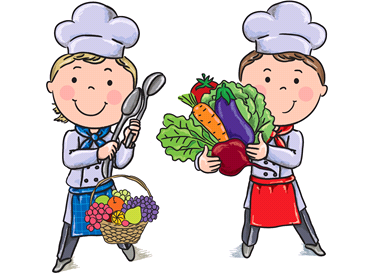      EKİM AYI YEMEK LİSTESİ TARİHKAHVALTIÖĞLE YEMEĞİİKİNDİ KAHVALTISI01/10/2019Peynirli omlet,zeytin, bal, domates, sütYayla çorbası, peynirli fırında çıtır börek, patates salatasıSütlaç, meyve02/10/2019Tereyağı, reçel, zeytin, kaşar peynir, bitki çayıKremalı domates çorbası, tavuk sote, tel şehriyeli bulgur pilavı, mevsim salataTuzlu kurabiye, limonata03/10/2019Haşlanmış yumurta, yeşil zeytin, domates, sütTarhana çorbası, kayseri usulü mantı, mevsim salatasıAnkara simit, ayran04/10/2019Açık büfe kahvaltıKuru fasulye yemeği, pirinç pilavı, turşu, kemal paşa tatlısıÇikolatalı sandviç, süt07/10/2019Bazlama, tereyağı, bal, krem peynir, zeytin, sütMevsim çorbası, kuru köfte, patates kızartma, söğüş salataFıstıklı irmik helvası08/10/2019Menemen, peynir, tahin-pekmez, zeytin, sütEzogelin çorbası, kıymalı yüksük makarna, yoğurtAçma, meyve09/10/2019Tereyağı, reçel, beyaz peynir, zeytin, yeşillik, sütZeytinyağlı pırasa, tavuklu pirinç pilavı, yoğurtBisküvili pasta10/10/2019Haşlanmış yumurta, zeytin, salatalık, peynir, bitki çayıDomates çorbası, zeytinyağlı dolmalı biber, mevsim salatası, tahin helvasıSosyete simit11/10/2019Açık büfeEtli nohut yemeği, bulgur pilavı, turşu, yoğurtKrem peynirli sandviç, süt14/10/2019Tereyağı, bal, beyaz peynir, zeytin, yeşillik, sütSebzeli orman kebabı, tereyağlı bulgur pilavı, cacıkBrowni15/10/2019Omlet, peynir, zeytin, salatalık, sütEzogelin çorbası, patlıcan musakka, şehriyeli pirinç pilavı, yoğurtPuding, meyve16/10/2019Tereyağı, reçel, zeytin, kaşar peynir, bitki çayıBezelye yemeği, tereyağlı makarna, yoğurtPoğaça, süt17/10/2019Haşlanmış yumurta, üçgen peynir, iki çeşit zeytin, maydanoz, sütTarhana çorbası, tavuk kavurma, patates püresi, mevsim salataSosyete simit18/10/2019Açık büfe kahvaltıBarbunya yemeği, pirinç pilavı, turşu, yoğurtÇikolatalı sandviç21/10/2019Tereyağı, bal, beyaz peynir, zeytin, sütDüğün çorbası, etli türlü yemeği, mevsim salatasıİki renkli kek, süt22/10/2019Menemen, zeytin, peynir, tahin-pekmez, sütKarnabahar yemeği, tereyağlı erişte, yoğurtKeşkül, meyve23/10/2019Tereyağı, çilek reçeli, kaşar peyniri, yeşillik, sütTarhana çorbası, ekmek arası tavuk döner, yeşillik, helvaCevizli çörek, süt24/10/2019Haşlanmış yumurta, zeytin, salatalık, peynir, tahin-pekmez, bitki çayıTerbiyeli tavuk çorbası, karışık kızartma, makarna, yoğurtAnkara simit, bitki çayı25/10/2019Açık büfe kahvaltıKuru fasulye, , tereyağlı şehriyeli pirinç pilavı, yoğurt, turşuKaşarlı sandviç28/10/2019Beyaz peynir, tereyağı, bal, zeytin, sütSebze çorbası, çoban kavurma, pirinç pilavı, yoğurtFındıklı üzümlü kek29/10/2019Omlet, tahin-pekmez, kaşar peynir, zeytin, sütSüzme mercimek çorbası, yoğurt soslu makarna, mevsim salatasıSütlaç, meyve30/10/2019Bazlama, peynir, tereyağı, reçel, zeytin, bitki çayıTavuklu patatesli oturtma, tereyağlı bulgur pilavı, yoğurt, turşuZeytinli çörek, bitki çayı31/10/2019Haşlanmış yumurta, üçgen peynir, salatalık, zeytin, sütDomates çorbası, kabak kalya yemeği, tereyağlı erişte, yoğurtSosyete simit, ayran